                   Colegio  Américo Vespucio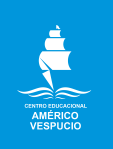                   Quintos Básicos / Lenguaje y Comunicación                  IALA / 2020Filosofía/Psico(Problemas del conocimiento)IV º Unidad 1: Maneras de conocer La obra de arte y el conocimientoLeer el siguiente texto: ¿Hace falta siempre un descodificador para entender una obra de arte?Sí, siempre. Es un error imaginar que es posible el acceso a una obra de arte, sea cual sea, con las manos en los bolsillos, totalmente despreocupados, ingenuamente. No entendemos a un chino que nos dirige la palabra si no dominamos su lengua o si no poseemos ciertos rudimentos de la misma. Pero así procede el arte, como un lenguaje, con su gramática, su sintaxis, sus convenciones, sus estilos, sus clásicos. Quien ignore la lengua en la que está escrita una obra de arte se priva para siempre de comprender su significado y, por tanto, su alcance. Así, todo juicio estético se hace imposible, impensable, si se ignoran las condiciones de existencia y aparición de una obra de arte.Al igual que las lenguas habladas, el lenguaje artístico cambia en función de las épocas y los lugares: existen lenguas muertas (el griego antiguo, el latín), lenguas practicadas por muy pocas personas (el kirguis), lenguas vivas, pero en decadencia (el francés), lenguas dominantes (el inglés en versión americana). También en materia de arte, las obras provienen de civilizaciones desaparecidas (Sumeria, Asiría, Babilonia, el Egipto de los faraones, los etruscos, los incas, etc.), de pequeñas civilizaciones (los escitas), de civilizaciones no hace mucho poderosas, pero hoy declinantes (Europa), de civilizaciones dominantes (el modo de vida americano). Cuando nos encontramos ante una obra de arte, el lenguaje artístico exige que en primer lugar sepamos situarla en su contexto geográfico e histórico. Y de este modo, responder a la doble cuestión: dónde y cuándo.Tenemos que conocer las condiciones de producción de una obra y resolver el problema de su razón de ser: ¿quién la encarga?, ¿quién paga?, ¿quién trabaja para quién?, ¿sacerdotes, comerciantes, burgueses, ricos propietarios, coleccionistas, directores de museo, galeristas, colectividades públicas? Y esta obra: ¿para qué?, ¿qué podemos decir?, ¿qué motiva a un artista a crear aquí (las cuevas de Lascaux, el desierto egipcio), allí (una iglesia italiana, una cuidad flamenca), o en otra parte (una magalópolis occidental, Viena o Nueva York, París o Berlín)?, ¿por qué el artista utiliza un material o un soporte en lugar de otro (el mármol, el oro, la piedra, el lapislázuli2, el bronce, el papel de fotografía, la película, el libro, el lienzo, el sonido, la tierra)? Así respondemos a las cuestiones fundamentales: ¿de dónde viene esta obra?, ¿dónde va?, ¿qué pretende provocar? […]Todo el saber disponible sobre la vida del artista permite, un día u otro, comprender la naturaleza y los misterios de la obra ante la cual nos encontramos.Porque la obra de arte es críptica, siempre. Más o menos netamente, con más o menos claridad, pero siempre. Corremos el riesgo de quedarnos mucho tiempo delante de los frescos de las cuevas de Lascaux sin entenderlos porque hemos perdido el descodificador. […]Anti manual de Filosofía (Michael Onfray)Responder: 1.- Definir los siguients conceptos: Rudimento________________________________________________________________________________________________________________________________________________________________
Estético________________________________________________________________________________________________________________________________________________________________
Críptico________________________________________________________________________________________________________________________________________________________________
Descodificar________________________________________________________________________________________________________________________________________________________________
2.- En relación al texto, ¿Qué quiere decir el autor con “la obra de arte es críptica, siempre”? Reflexione y fundamente con sus propias palabras. ________________________________________________________________________________________________________________________________________________________________________________________________________________________________________________________________________________________________________________________________

3.- Identifica una obra de arte de tu interés (pintura, película, música, escultura, etc) donde puedas agregar datos adicionales que consideres necesarios para entender esa obra de arte con mayor profundidad.  ________________________________________________________________________________________________________________________________________________________________________________________________________________________________________________________________________________________________________________________________

4.- En relación al texto, ¿cómo podemos relacionar el texto con el concepto de “conocimiento”? Reflexione y explique con sus propias palabras.________________________________________________________________________________________________________________________________________________________________________________________________________________________________________________________________________________________________________________________________Dudas, consultas y envío de guía de actividad al correo electrónico: diego.padilla@colegioamericovespucio.clNombreCursoFechaIV ° _________/____/ 2020AE: Reconocen problemáticas referidas al conocimiento.AE: Reconocen e identifican diversas fuentes potenciales de conocimiento y evalúan las ventajas y limites de éstas en términos de su certeza.